IB Physics27.2 Group QuizName					Show your work, and circle your answers and use sig figs to receive full credit. Closest Approach: Ek = 1/2mv2                   Q = 2e, q = Ze    1 fm = 10-15 m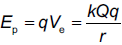 1. An alpha particle (m = 6.64x10−27 kg) going 5.36x107 m/s will get how close to a lead (Z = 82) nucleus if it hits head on? (3.97 fm)2. A speeding alpha particle (m = 6.64x10−27 kg) hits a cobalt (Z = 27) nucleus head on.  If it comes within 56.0 fm of the nucleus’ center, how fast was it going to start with? (8.19x106 m/s)3. A 36.0 MeV alpha particle (m = 6.64x10−27 kg) can get how close to a gold nucleus (Z = 79)?  (36.0 MeV is the KE)  (6.32 fm)Bohr Atom:   and           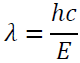 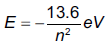 4. What is the wavelength of the photon associated with an electron transition from n = 2 to n = 1 in a hydrogen atom?  Is the photon being absorbed, or emitted? (122 nm – emitted)5. What is the wavelength of the photon associated with an electron transition from n = 2 to n = 5 in a hydrogen atom?  Is the photon being absorbed, or emitted?  (434 nm – absorbed) Nuclear Radius:      Ro = 1.2 x 10-15 m (1.2 fm)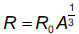 6. What is the radius of Cl-36 nucleus?  (3.96 fm)7. What is the likely mass number of a nucleus with a radius of 7.064x10-15 m? (204)Heisenberg Indeterminacy:    or   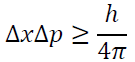 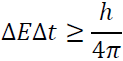 8. To effect an alpha decay, an alpha particle must “borrow” 23.0 MeV of energy.  What time does it have to escape?  (1.43x10-23 s)9. A proton has an uncertainty in its velocity of ±1.20x106 m/s.  What is the minimum uncertainty in its position? (13.1 fm)Conceptual Questions:I: How was Rutherford's atomic model different from Thomson's "plum pudding" model?I: How did Rutherford discover the nucleus?  What size did he determine for the atom and the nucleus?I1: How does the density of a nucleus change with mass number?    What is the density of the Uranium-235 nucleus?  What is the density of the carbon-12 nucleus? Calculate both densities:  (2.3x1017 kg m-3)m = A(1.661x10-27 kg), V = 4/3πr3, ρ = m/VK: Specifically what phenomenon, what observed behavior of atoms was Bohr trying to explain with his quantum atomic model?N: Energy indeterminacy accounts for nuclear decay - particles in the nucleus "borrow" energy to escape - Where does the energy come from that they "borrow", and where does it go after it has escaped?O: What was the Einstein-Bohr debate about?  What did Einstein object to in quantum mechanics?Part A: Find the missing decay product:Part B: For these reactions, indicate if it is possible, or indicate every law it violates:Part C: Write the quark combinations that make up a proton and a neutron: p =	                n =		             Identify the following quark combinations as either a meson, or a baryon.  Determine the baryon number, strangeness, and the charge of each:1τ- → π- + πo + ??τ?? → π+ + πo + τ+τ- → τ + ?? + e-τ+ →  + e+ + ??e2τ- → ?? + μ- + ττ+ → ?? + μ+ + μ?? → e- +  + μμ-μ+ → e+ + ?? +  e3μ- → e- +  + μ + e+ + ??e-μ+ → e+ + ?? +   + e+ + e-e →  π+ + ?? +  μ-K+ →  ?? + μμ+1p + n → K+ + ηo + oNo, baryon number, Strangenessp + n → p +  + No, charge and baryon numbern + n → o + ΣoNo, Strangenessn + n → Ω+ + Ω-No, baryon number2p + p → Ω+ + e+ + o + Σo + nNo, Le, Strangenessp + p → p + n + n + Ω+No, Strangenessp + p → τ+ + τ + μ+ + No, Baryon and Lμp + n → n + n + τ+ + τYes3p +   → τ- + o + Ω+ + No, Strangenessp +   → τ+ + τ-No, charge  + n →  τ+ + τ-Yesp +  → Σ- + Ω+No, Strangeness4p + p → p + p  + πo yesp + p → p + n  + π+yesn + n  →  + + + Ω- + n + n + nyesπ- + p   →  πo + n + π- + π+yesBaryon or Meson?B = ?S = ?q = ? 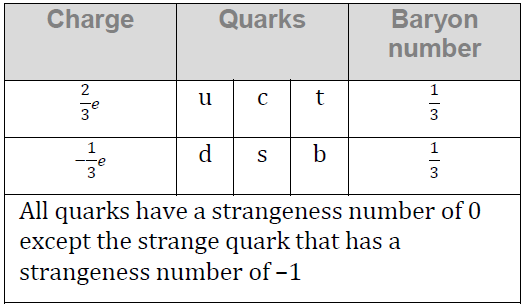 1sM0002dscB+1-103B-10-24sM0-1-15dM0+106sssB+1-3-17B-10-2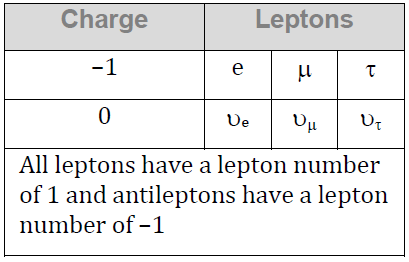 8uM0+1+19cM00+110B-1+2011uccB+10+212sM0-10